Муниципальное интеллектуальное состязание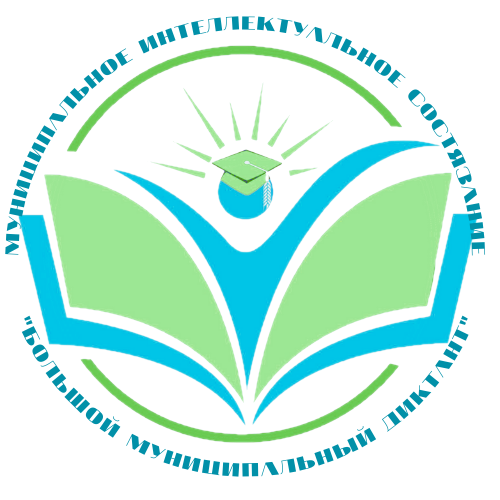 «Большой муниципальный диктант»    «Ничто так сильно не сближает людейкак совместный досуг. Это давно известная истина, с которой трудно спорить» «Большой муниципальный диктант» - это новая форма организации семейного образовательного досуга. Почему?«Большой муниципальный диктант» - это удобно! Проходим Всероссийские диктанты дома вместе с родителями за персональным компьютером или ноутбуком.«Большой муниципальный диктант» - это доступно! К участию приглашаются учащиеся 1-3 классов общеобразовательных организаций и организаций дополнительного образования городского округа город Рыбинск Ярославской области.«Большой муниципальный диктант» - это престижно! Интеллектуальное состязание, включающее в себя индивидуальное, результативное участие в тематических диктантах, итогом которого будет возможность стать дипломантом муниципального уровня!«Большой муниципальный диктант» – это познавательно! Задания различной сложности позволяют проверить свои силы учащимся с разным уровнем подготовки. У Вас ещё остались сомнения, стоит ли принять участие в «Большом муниципальном диктанте»? Отбросьте их!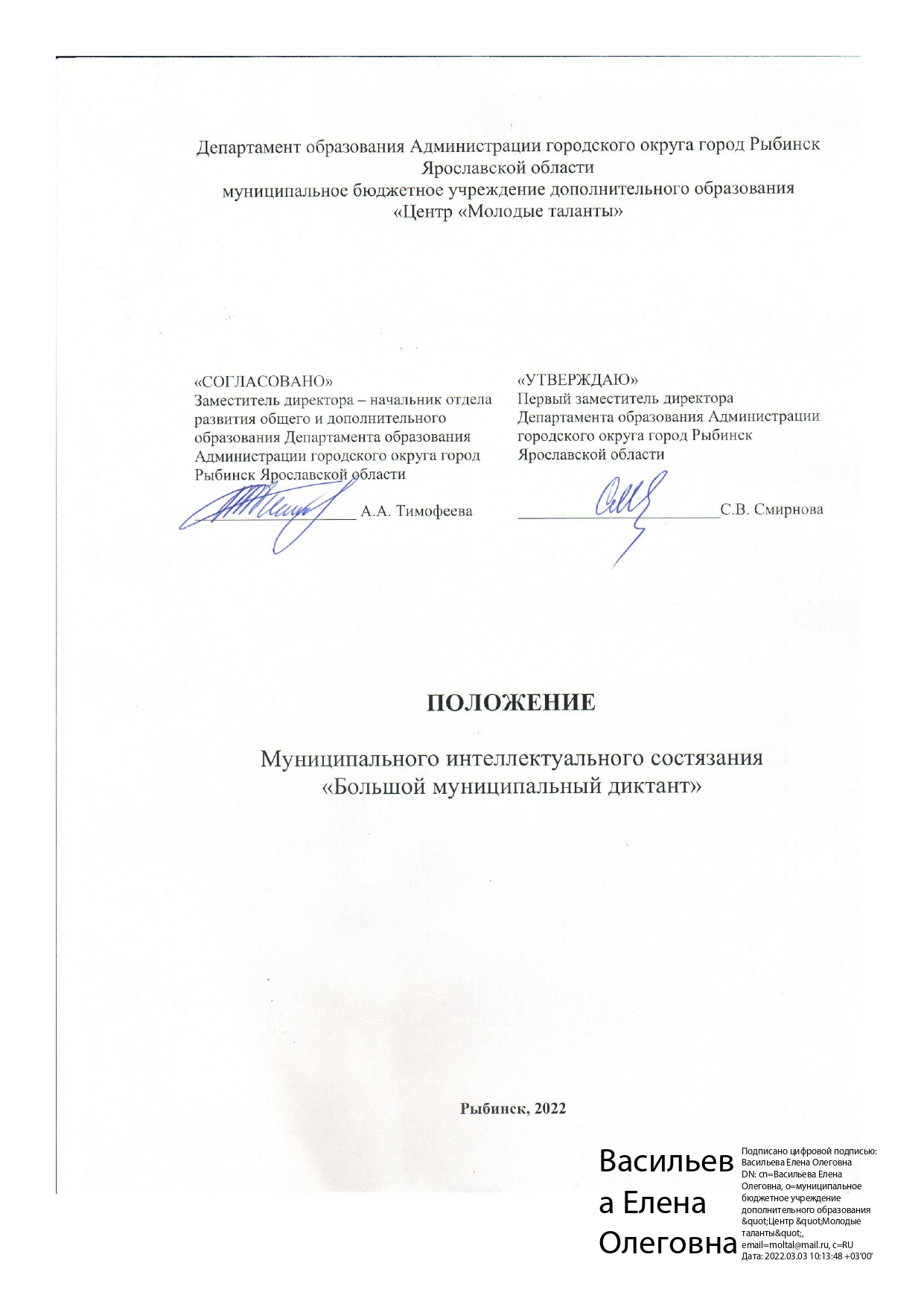 Общие положенияНастоящее положение о Муниципальном интеллектуальном состязании «Большой муниципальный диктант» (далее – Большой муниципальный диктант) определяет цели, задачи, сроки, содержание, порядок организации и условия проведения мероприятия.Организация работы в рамках Большого муниципального диктанта проводится Центром «Молодые таланты» при поддержке Департамента образования Администрации городского округа город Рыбинск Ярославской области (далее – Департамент образования).Цель – повышение функциональной грамотности учащихся средствами тематических диктантов.Задачи:развивать и распространять новые формы организации семейного образовательного досуга;активировать участие родителей (законных представителей) несовершеннолетних и учащихся в тематических диктантах, проводимых в течение года; способствовать повышению образовательного уровня учащихся;предоставлять возможность участникам получить независимую оценку своих знаний в различных областях.Большой муниципальный диктант – это интеллектуальное состязание, включающее в себя индивидуальное, результативное участие учащихся 1-3 классов в двух этапах:Первый этап – прохождение 9 Всероссийских диктантов (Приложение 1);Второй этап – выполнение заданий КВИЗа «По страницам диктанта».Руководство Большим муниципальным диктантомОбщее руководство Большим муниципальным диктантом осуществляет Организационный комитет (далее - Оргкомитет).В состав Оргкомитета входят:Смирнова С.В. – первый заместитель директора Департамента образования;Тимофеева А.А. – заместитель директора-начальник отдела развития общего и дополнительного образования Департамента образования;Живанская Наталия Львовна – руководитель учебно-методического отдела МУ ДПО «Информационно-образовательный Центр», Заслуженный учитель школы РФ;Липунова Надежда Викторовна – заместитель директора по УВР СОШ №17 имени А.А. Герасимова;Васильева Е.О. – кандидат философских наук, директор Центра «Молодые таланты»;Галяткина М.Г. – педагог-организатор Центра «Молодые таланты».Оргкомитет:утверждает состав и порядок работы членов жюри;обеспечивает организационное, информационное и консультативное сопровождение Большого муниципального диктанта;разрабатывает задания Второго этапа, требования к их выполнению, систему баллов.Члены жюри:определяют состав участников Второго этапа Большого муниципального диктанта согласно рейтингу участников;оценивают выполнение заданий Второго этапа «КВИЗ по страницам диктанта»;определяют победителей и призёров Муниципального интеллектуального состязания «Большой муниципальный диктант»;подводит итоги по результатам Большого муниципального диктанта.В состав жюри входят:Живанская Наталия Львовна – руководитель учебно-методического отдела МУ ДПО «Информационно-образовательный Центр», Заслуженный учитель школы РФ;Жукова Юлия Евгеньевна - заведующий  детским садом № 22, председатель молодёжного сообщества системы образования города Рыбинска;Солнцева Екатерина Владимировна – руководитель структурного подразделения Центра «Молодые таланты»;Кокрина Ирина Вадимовна – методист Центра «Молодые таланты».Участники Большого муниципального диктантаВ Большом муниципальном диктанте могут принимать участие учащиеся 1-3 классов общеобразовательных организаций города и организаций дополнительного образования.Участие в Большом муниципальном диктанте проходит при поддержке и сопровождении родителей (законных представителей) участников.Форма участия в Большом муниципальном диктанте - индивидуальная, бесплатная.Сроки, порядок и условия проведенияБольшого муниципального диктантаБольшой муниципальный диктант проводится с января по декабрь 2022 года в два этапа:Первый этап – прохождение 9 Всероссийских диктантах (Приложение 1);Второй этап – выполнение заданий КВИЗа «По страницам диктантов».Подать заявку на участие в Большом муниципальном диктанте можно до 15 марта 2022 года (до 16 ч.00 мин). Классный руководитель участника(ов) для участия в Большом муниципальном диктанте отправляет на электронный адрес Оргкомитета galmariya-82@yandex.ru следующие документы:заявку на участие в Большом муниципальном диктанте (Приложение 2), одна заявка от класса на всех учащихся-участников;заявления родителя (законного представителя) участника о согласии на обработку персональных данных своего несовершеннолетнего ребёнка (Приложение 3-4);заявления о согласии на обработку персональных данных педагога-наставника (Приложения 5-6). Во Второй этап Большого муниципального диктанта проходят  участники, которые прошли все 9 Всероссийских диктантов (Приложение 1) и прислали подтверждающие участие документы (сертификаты участника, дипломы, свидетельства, удостоверения и т.п.) на электронный адрес Оргкомитета galmariya-82@yandex.ru до 16 ч. 00 мин. 21 декабря 2022 года.Второй этап Большого муниципального этапа состоится 23 декабря 2022 года. О формате и месте проведения Второго этапа будет сообщено дополнительно.Второй этап – КВИЗ «По страницам диктанта» - будет состоять из вопросов 9 Всероссийских диктантов (Приложение 1).Подведение итогов и награждениеИтоги Большого муниципального диктанта оформляются протоколом жюри.Участники Второго этапа Большого муниципального диктанта становятся Дипломантами.Дипломанты награждаются Дипломами Департамента образования.Координатор - Галяткина Мария Георгиевна, педагог-организатор Центра «Молодые таланты», 8(4855) 55-41-42, galmariya-82@yandex.ruАдрес сайта Центра «Молодые таланты»: www.talаnt.rybadm.ruДиректор Центра «Молодые таланты»                                                        Е.О. ВасильеваПриложение 1Список Всероссийских диктантов, входящих в рейтинг Муниципального интеллектуального состязания «Большой муниципальный диктант»Приложение 2Заявкана участие в Муниципальном интеллектуальном состязании «Большой муниципальный диктант» № ОО__________________________________________________________________________________________________Класс________Приложение 3                                             Директору муниципального бюджетного учреждения                                                        дополнительного образования «Центр «Молодые таланты»                                                             Е.О. ВасильевойСогласиена обработку персональных данных, разрешенных субъектом персональных данных для распространения несовершеннолетнего ребенка Я, __________________________________________________________________________________,(фамилия, имя, отчество родителя (законного представителя) полностью)проживающ____ по адресу ____________________________________________________________,(адрес места жительства)паспорт ____________, выданный _________________________________________________                              (серия, номер)                                                                                    (дата выдачи)                   ____________________________________________________________________________________,(наименование органа, выдавшего паспорт)являясь родителем (законным представителем) __________________________________________,                                                                                                                                      (фамилия, имя, отчество ребенка (подопечного) полностью)дата рождения ребенка (число, месяц, год): _______________________________________________,паспорт (свидетельство о рождении ребенка) _______________, выданный ____________________                                                                                          (серия, номер)                                              (дата выдачи)                   _____________________________________________________________________________________(наименование органа, выдавшего паспорт/свидетельство о рождении ребенка)в соответствии со ст. 10.1 Федерального закона от 27.07.2006 № 152-ФЗ "О персональных данных", даю свое согласие на обработку персональных данных в целях: осуществления обучения и воспитания в интересах личности, общества государства, обеспечения охраны здоровья и создания благоприятных условий для разностороннего развития личности и информационного обеспечения управления образовательным процессом; даю согласие Муниципальному бюджетному учреждению Центр «Молодые таланты», юридический адрес: 152935, г. Рыбинск, ул. Моторостроителей, д.21 (ИНН 7610038992, КПП 761001001, сведения об информационных ресурсах оператора: https://rybcdo-mt.edu.yar.ru/, https://vk.com/moltal (на обработку в форме распространения персональных данных моего ребенка). Категории и перечень персональных данных, на обработку в форме распространения которых я даю согласие:Персональные данные:- фамилия, имя, отчество;- сведения о деловых и иных личных качествах, носящих оценочный характер.Биометрические персональные данные:- фотографическое изображение;- видеоизображение.Условия и запреты на обработку вышеуказанных персональных данных (ч. 9 ст. 10.1 Федерального закона от 27.07.2006 № 152-ФЗ «О персональных данных») (нужное отметить):не устанавливаюустанавливаю запрет на передачу (кроме предоставления доступа) этих данных оператором неограниченному кругу лицустанавливаю запрет на обработку (кроме получения доступа) этих данных неограниченным кругом лицустанавливаю условия обработки (кроме получения доступа) этих данных неограниченным кругом лиц: _______________________________________________________________________ .Условия, при которых полученные персональные данные могут передаваться оператором только по его внутренней сети, обеспечивающей доступ к информации лишь для строго определенных сотрудников, либо с использованием информационно-телекоммуникационных сетей, либо без передачи полученных персональных данных:не устанавливаю __________________________________________________________________________. Настоящее согласие действует со дня его подписания до дня отзыва в письменной форме.Приложение 4Согласие родителя (законного представителя) на сбор, хранение, использование, распространение (передачу) и публикацию персональных данных своего несовершеннолетнего ребенкаНаименование мероприятия: Муниципальное интеллектуальное состязание «Большой муниципальный диктант»Я, __________________________________________________________________________________,(фамилия, имя, отчество родителя (законного представителя) полностью)проживающ__ по адресу ______________________________________________________________,                     (адрес места жительства)паспорт _______________________, выданный ____________________________________________                                   (серия, номер)                                                                                    (дата выдачи)                   ____________________________________________________________________________________,(наименование органа, выдавшего паспорт)являясь на основании ________________________________ родителем (законным представителем)                    (наименование документа, подтверждающие полномочия  родителя (законного представителя))____________________________________________________________________________________,(фамилия, имя, отчество ребенка (подопечного) полностью)место учебы в настоящее время (в соответствии с уставом образовательной организации): ____________________________________________________________________________________,класс обучения ________, дата рождения ребенка (число, месяц, год): ________________________,паспорт (свидетельство о рождении ребенка) ________________, выданный ___________________                                                                                (серия, номер)                                             (дата выдачи)                   _____________________________________________________________________________________(наименование органа, выдавшего паспорт/свидетельство о рождении ребенка)в соответствии с требованиями статьи 9 Федерального закона от 27.07.2006 № 152-ФЗ «О персональных данных», подтверждаю свое согласие на обработку муниципальным бюджетным учреждением дополнительного образования «Центр «Молодые таланты», находящимся по адресу: г. Рыбинск, ул. Моторостроителей, д. 21 (далее – Оператор) персональных данных моего ребенка: фамилии, имени, отчества, места учебы, класса, даты рождения, паспортных данных/данных свидетельства о рождении, контактного телефона и адреса электронной почты с целью формирования регламентированной отчетности, размещения части данных (фамилии, имени, отчества, даты рождения, класса, места учебы) в региональной базе данных о достижениях одаренных детей и их педагогах-наставниках, а также в свободном доступе в сети Интернет на сайте Центра «Молодые таланты» http://talant.rybadm.ru Я разрешаю Оператору производить фото- и видеосъемку моего ребенка, безвозмездно использовать эти фото, видео и информационные материалы во внутренних и внешних коммуникациях, связанных с деятельностью Оператора, а также безвозмездно воспроизводить его авторские работы (полностью или частично) в итоговом сборнике мероприятия, на своих сайтах и в других проектах без дополнительных согласований. Фотографии, видеоматериалы и авторские работы могут быть скопированы, представлены и сделаны достоянием общественности или адаптированы для использования любыми СМИ и любым способом, в частности в буклетах, видео, в Интернете и т.д. при условии, что произведенные фотографии и видео не нанесут вред достоинству и репутации моего ребенка. Предоставляю Оператору право осуществлять все действия (операции) с персональными данными моего ребенка, включая сбор, систематизацию, накопление, хранение, обновление, изменение, использование, передачу третьим лицам для осуществления действий по обмену информацией (Департаменту образования Администрации городского округа город Рыбинск, МОУ ДПО «Информационно-образовательный Центр» и др.), обезличивание, блокирование, уничтожение а также осуществление любых иных действий, предусмотренных действующим законодательством РФ.Способы обработки персональных данных: смешанная обработка с передачей по сети Интернет. Согласие действует на период с момента предоставления до достижения целей обработки персональных данных или в течение срока хранения информации.Данное согласие может быть отозвано в порядке, установленном законодательством Российской Федерации.Я подтверждаю, что, давая такое согласие, я действую по собственной воле и в интересах несовершеннолетнего.«_____»__________202_ г.          ________________________________________________                                                                подпись                                                       расшифровкаПриложение 5Согласие на сбор, хранение, использование, распространение (передачу) и публикацию персональных данных научного руководителяНаименование мероприятия: Муниципальное интеллектуальное состязание «Большой муниципальный диктант»Я, ___________________________________________________________________________,(фамилия, имя, отчество педагога полностью)проживающий по адресу ______________________________________________________________,(место жительства)паспорт __________________, выданный _______________________________________________                         (серия, номер)                                                    (дата выдачи)                   ____________________________________________________________________________________,(наименование органа, выдавшего паспорт)место работы в настоящее время (в соответствии с уставом образовательной организации): _________________________________________________________________________________________________________________________________________________________________________,Должность___________________________________________________________________________Контактный телефон и (или) адрес электронной почты _____________________________________Дата рождения (число, месяц, год)______________________, в соответствии с требованиями статьи 9 Федерального закона от 27.07.2006 № 152-ФЗ «О персональных данных», подтверждаю свое согласие на обработку муниципальным бюджетным учреждением дополнительного образования «Центр «Молодые таланты», находящемся по адресу: 152935, г. Рыбинск, ул. Моторостроителей, 21 (далее – Оператор) моих персональных данных: фамилии, имени, отчества, места работы, должности, контактного телефона и (или) адреса электронной почты, даты рождения с целью формирования регламентированной отчетности, а также размещения части данных в региональной базе данных о достижениях одаренных детей и их педагогах-наставниках, а также в свободном доступе в сети Интернет на официальном сайте Центра «Молодые таланты» www.talant.rybadm.ru.Я разрешаю Оператору производить фото- и видеосъемку с моим участием, безвозмездно использовать эти фото, видео и информационные материалы во внутренних и внешних коммуникациях, связанных с деятельностью Оператора. Фотографии, видеоматериалы могут быть скопированы, представлены и сделаны достоянием общественности или адаптированы для использования любыми СМИ и любым способом, в частности в буклетах, видео, в Интернете и т.д. при условии, что произведенные фотографии и видео не нанесут вред моему достоинству и репутации. Предоставляю Оператору право осуществлять все действия (операции) с моими персональными данными, включая сбор, систематизацию, накопление, хранение, обновление, изменение, использование, обезличивание, блокирование, уничтожение, передачу третьим лицам (Департаменту образования Администрации городского округа город Рыбинск, МОУ ДПО «Информационно-образовательный Центр» и др.), а также осуществление любых иных действий, предусмотренных действующим законодательством РФ. Способы обработки персональных данных: смешанная обработка с передачей по сети Интернет. Согласие действует на период с момента предоставления и прекращается по истечении срока документа.Данное согласие может быть отозвано в порядке, установленном законодательством Российской Федерации. «_____»______________202_ г.       __________________          ______________________________                         				             подпись                                      расшифровка                       Приложение 6                                                        Директору муниципального бюджетного учреждения                                                                    дополнительного образования «Центр «Молодые таланты»                                                                   Е.О. ВасильевойСогласие на обработку персональных данных, разрешенных субъектом персональных данных для распространения научного руководителяв соответствии со ст. 10.1 Федерального закона от 27.07.2006 № 152-ФЗ "О персональных данных", даю свое согласие на обработку персональных данных в целях: осуществления обучения и воспитания в интересах личности, общества государства, обеспечения охраны здоровья и создания благоприятных условий для разностороннего развития личности и информационного обеспечения управления образовательным процессом; даю согласие Муниципальному бюджетному учреждению Центр «Молодые таланты», юридический адрес: 152935, г. Рыбинск, ул. Моторостроителей, д.21 (ИНН 7610038992, КПП 761001001, сведения об информационных ресурсах оператора: https://rybcdo-mt.edu.yar.ru/, https://vk.com/moltal (на обработку в форме распространения моих персональных данных).Категории и перечень моих персональных данных, на обработку в форме распространения которых я даю согласие:Персональные данные:- фамилия, имя, отчество;- сведения о деловых и иных личных качествах, носящих оценочный характер.Биометрические персональные данные:- фотографическое изображение;- видеоизображение.Условия и запреты на обработку вышеуказанных персональных данных (ч. 9 ст. 10.1 Федерального закона от 27.07.2006 № 152-ФЗ «О персональных данных») (нужное отметить):не устанавливаюустанавливаю запрет на передачу (кроме предоставления доступа) этих данных оператором неограниченному кругу лицустанавливаю запрет на обработку (кроме получения доступа) этих данных неограниченным кругом лицустанавливаю условия обработки (кроме получения доступа) этих данных неограниченным кругом лиц: ________________________________________________________________________ .Условия, при которых полученные персональные данные могут передаваться оператором только по его внутренней сети, обеспечивающей доступ к информации лишь для строго определенных сотрудников, либо с использованием информационно-телекоммуникационных сетей, либо без передачи полученных персональных данных:не устанавливаю __________________________________________________________________________.Настоящее согласие действует со дня его подписания до дня отзыва в письменной форме.№ п/пНазвание диктантаВозрастная категорияСсылкаМесяц проведения1Цифровой диктантс 7 лет и старшеhttps://www.digitaldictation.ru/ апрель2Диктант Победыбез возрастных ограниченийhttps://диктантпобеды.рф/ апрель3Литературный диктантбез возрастных ограниченийhttps://литдиктант.рф/ апрель4Всероссийский Исторический диктантбез возрастных ограниченийна платформе Telegram май-июнь5Пушкинский диктантс 1 по 11 классhttps://uchitel-slovesnik.ru/activities/pushkinskiy-diktant-2021 июнь6Я Гражданинбез возрастных ограниченийhttps://www.global-sti.com/test-ya август7Этнографический диктантбез возрастных ограниченийhttps://miretno.ru/ ноябрь8Культурный марафонс 7 летhttps://education.yandex.ru/culture/ ноябрь-декабрь9Географический диктантбез возрастных ограниченийhttps://dictant.rgo.ru/ ноябрьФИО участникаДата рожденияТелефон для связи (родителя/законного представителя)ФИО педагога-наставникаДата рожденияE-mail Телефон для связи(фамилия, имя, отчество)(почтовый адрес) (номер телефона)(подпись)(расшифровка подписи)	(дата)(фамилия, имя, отчество)(почтовый адрес) (номер телефона)Я,,(фамилия, имя, отчество полностью)(фамилия, имя, отчество полностью)(фамилия, имя, отчество полностью)(подпись)(расшифровка подписи)(дата)